Please use the following steps to create an email to share with your clients.
Step 1:
Copy and paste the subject line below into an email.Is Your Cat Suffering From Osteoarthritis (OA) Pain? Now There’s a Treatment.Step 2:
Follow the instructions on the next page to customize your email.Step 3:
Add the following links below the corresponding images with the email:www.VetVisitTipsAndTricks.comwww.SolensiaPI.comStep 4:
That’s it! Send the email off to your customers to help them track their cat's progress on Solensia and better prepare for their next visit.Copy and paste Image 1
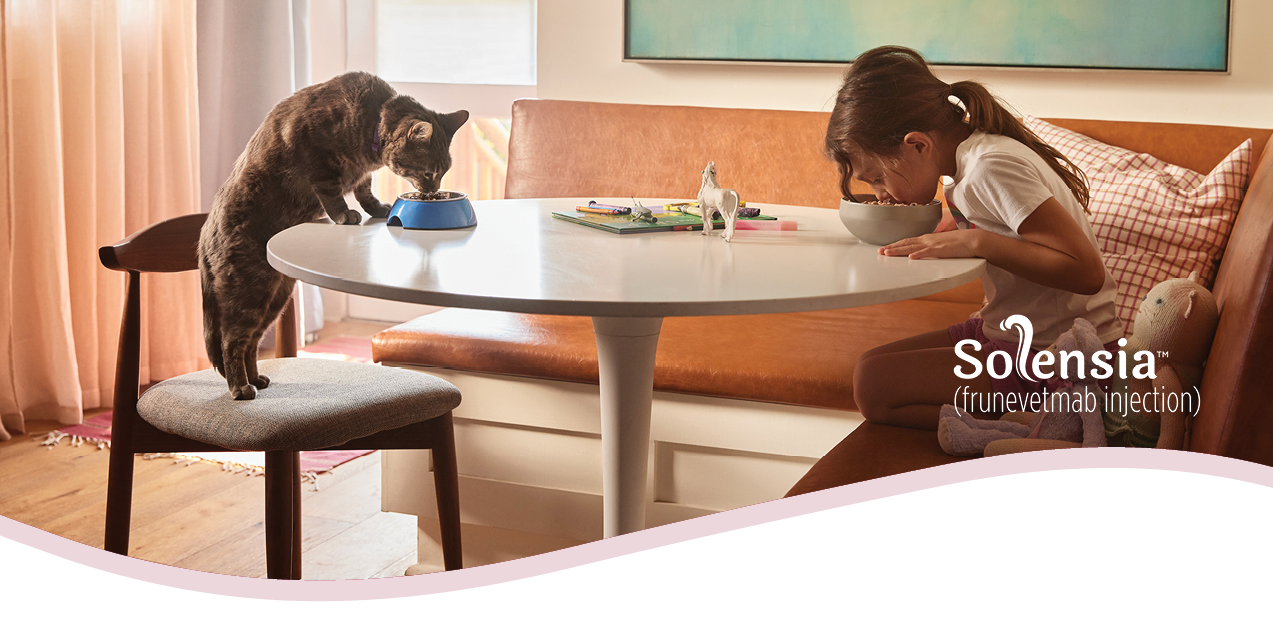 Insert your personal introduction, as well as any pet owner salutations here.
Copy and paste Image 2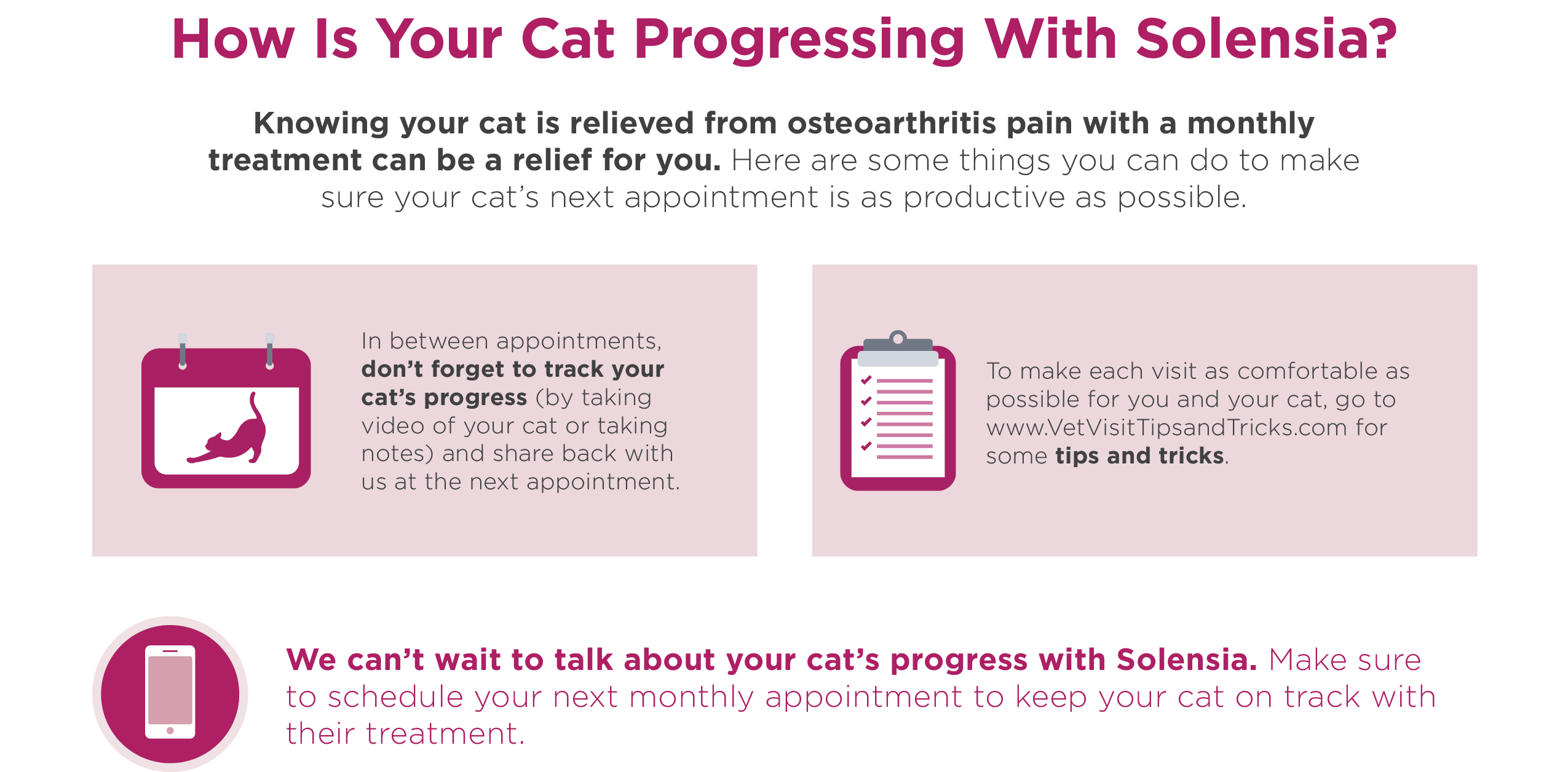 Insert your clinic’s contact information (website, phone number, etc) along with any scheduling reminders/information.
Copy and paste Image 3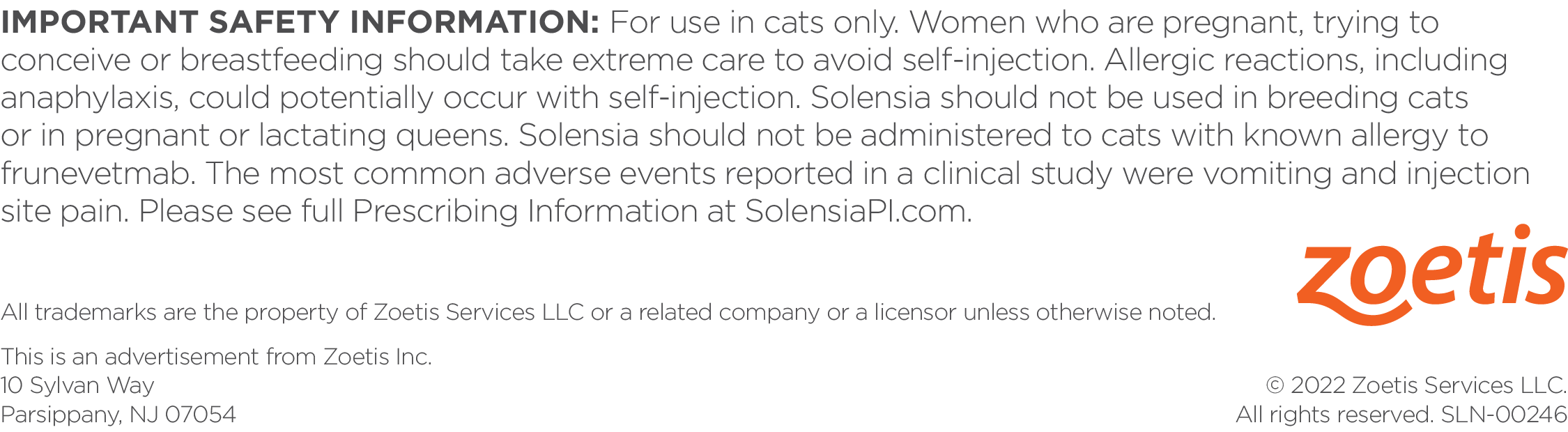 